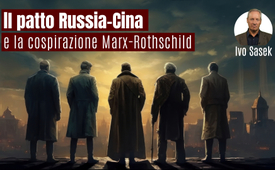 Il patto Russia-Cina  e la cospirazione Marx-Rothschild (di Ivo Sasek)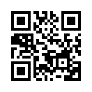 Un patto Russia-Cina di portata mondiale corrisponde esattamente al piano secolare dell'alta finanza massonica. Otto Kahn, probabilmente uno dei più famosi banchieri e massoni di alto grado degli Stati Uniti, rivelò apertamente già nel 1919: "Voi dite che il marxismo è il più acerrimo nemico del capitalismo, il quale per noi è sacro . Ma sono solo poli opposti che ci permettono di essere l'asse dei poli. Entrambi i poli, tuttavia, hanno lo stesso obiettivo: il rinnovamento del mondo dall'alto attraverso il controllo della ricchezza e dal basso attraverso la rivoluzione"". Putin sta sicuramente mettendo in atto questo piano secolare, ma nel modo in cui vuole lui - e non come dice il copione... (dal fondatore di Kla.TV Ivo Sasek)Che lo vogliamo credere o no, nessun governo sotto questo cielo si regge davvero sulle proprie gambe. Per secoli, tutto è stato deliberatamente e strategicamente infiltrato da un'alta finanza parassitaria. Come una zecca, questo succhiasangue dell'alta finanza si annida segretamente negli Stati nazionali per stabilirvi centri di direzione strategica. L'obiettivo è sempre il loro nuovo governo mondiale di questa società segreta, talvolta chiamato anche Stato profondo. Se un "ospite" infiltrato da questa zecca cerca di scuoterla di nuovo dalla sua pelle, il flusso del denaro viene immediatamente chiuso. Se questa misura non è sufficiente, l'ospite viene invaso con il terrore fino alla guerra aperta e rovinat; qui la Primavera araba ne è un esempio. Questi succhiasangue pensano e dirigono tutto a livello globale.Da molto tempo ormai, gli alti finanzieri che governano segretamente dal sottosuolo si sforzano di fare della Cina il loro prossimo nuovo centro di dominio mondiale. A tal fine, hanno eretto da lungo tempo in Cina i loro edifici di amministrazione mondiale sotto forma di giganteschi grattacieli. Ora, finalmente, questi non devono più rimanere vuoti. Che ciò avvenga ora si evince dal fatto che la "Cina" è stata esaltata da tempo dai nostri media a cui paghiamo il canone obbligatoriamente. Ma ormai si stanno manifestando seri problemi. Se questi problemi siano reali o inscenati lo si capirà presto. Per noi, popoli ingannati, alla fine non farà alcuna differenza, come spiegherò più avanti. Al momento, in ogni caso, si sta manifestando una fraternizzazione tra l'odiata Russia di Putin e la Cina. D'altra parte, all'inizio del 2022 la Cina si è già accaparrata le risorse più importanti di tutto il mondo per se, come mai prima nella storia. Ad esempio, il 69% di tutte le riserve mondiali di cereali, materie prime dal legno fino alle terre rare, cibo senza ogni misura.La Russia avrebbe dovuto diventare già da tempo il centro direttivo dell'alta finanza che governa segretamente l'Europa, ma questo ha portato a problemi sempre più forti. Ora è cosí che l'alta finanza globale non tollera più le condizioni medievali. Vuole tutto il potere e la ricchezza esclusivamente per sé e stermina tutti coloro che escono dal sistema e i rivali autocratici. Ricordiamo che nell'Alto Medioevo una fase di circolazione del denaro senza interessi, portò ad una distribuzione della ricchezza così equa, tale da non avere quasi differenza di ricchezza tra le classi lavoratrici e la nobiltà. Intorno alla metà del XV secolo, questo sistema crollò definitivamente, cosicché il sistema del denaro a interesse, che era rimasto inattivo nel Medioevo, si riattivò alla maniera dell'antica Roma. Ricominciò la secolare redistribuzione della ricchezza dai lavoratori ai prestatori di denaro. La ridistribuzione automatica attraverso il denaro a interesse portò poi alla fondazione della Banca d'Inghilterra nel 1694 e quindi alla formazione visibile di una nuova alta finanza globale sul modello dell'antica Roma.I fondatori della Banca privata d'Inghilterra presero il potere sull'Inghilterra e sul Commonwealth, cioè la confederazione di Stati al loro servizio. Da allora fino alla Seconda guerra mondiale, l'Inghilterra fu il centro direttivo dell'alta finanza mondiale. Il declino economico dell'Inghilterra dopo la seconda guerra mondiale dimostra quanto rapidamente un Paese finisca fuori gioco quando l'alta finanza non può o non vuole più utilizzarlo come centro direttivo globale. Esattamente lo stesso destino attende ora gli Stati Uniti, poiché il centro direttivo globale è stato spostato in Cina. Negli anni '80 del XVIII secolo l'alta finanza riuscì ad espandere la sua oscura rete di società segrete, servizi segreti, adoratori del diavolo e criminalità organizzata in uno Stato profondo globale attraverso il quale, da allora, controlla e pilota l'umanità. Nel corso del XVIII secolo, ottenne il controllo di quasi tutti gli Stati europei, che nell'era del colonialismo era sinonimo di controllo del mondo. L'unica cosa che ancora le mancava all'epoca, era il controllo sulla Russia.Come già accennato, la Russia, in cui l'alta finanza si era già infiltrata con la rivoluzione russa, avrebbe dovuto trasformarsi in un impero sovietico eurasiatico. Ma, come possiamo constatare ogni giorno, parecchie cose sono andate per il verso storto, perché il loro burattino massonico Vladimir Putin non è stato così fedele come pensavano. Da tempo si è liberato dal guinzaglio e vuole comandare da solo. Forse è stata l'amministrazione statunitense, altrettanto massonica, e il suo Pentagono a dare a Putin un giusto assaggio proprio con l'atto dell'11 settembre. Con la Cina, invece, il piano dell'alta finanza clandestina sembrava procedere senza intoppi fino a poco tempo fa. Non per niente i mass media, che sono tutti sotto i dettami di questa alta finanza, hanno sempre più elogiato la Cina come un grande modello sociale. Ma perché un'élite dell'alta finanza dovrebbe permettere l'esaltazione di una dittatura comunista?Abbiamo urgentemente bisogno di imparare a capire, che l'alta finanza sta instaurando la sua dittatura mondiale sul sentiero della dialettica tra capitalismo di alto grado e comunismo. Dialettica significa la tattica di fare sempre due passi in avanti, per poi "per così dire, essere pronti al compromesso" e tornare indietro di un passo. La differenza tra capitalismo ad alta finanza e comunismo è … che non c'è! Perché il capitalismo è semplicemente il punto di partenza e il comunismo il punto di arrivo dello stesso aggressore. Il capitalismo è usato per far progredire il comunismo. E il comunismo viene usato per far progredire il capitalismo - ma l'obiettivo di questo approccio dialettico è la dittatura mondiale comunista. Ma perché una tale dittatura? Chiunque abbia conservato l'innocenza di fare domande si chiede: come mai l'alta finanza può trovare piacere nel comunismo - non sono due opposti che si escludono a vicenda? No, non lo sono, proprio perché il capitalismo contiene una ridistribuzione automatica della ricchezza dai lavoratori ai super-ricchi.Il comunismo, tuttavia, come lo conosciamo dai Paesi desolati del blocco orientale, è un esecrazione per una società benestante come la nostra; pertanto, tutte le nazioni benestanti devono essere precedentemente fatte sfondare nella miseria e catapultate nel caos in modo tatticamente sottile. Da un lato, ciò viene fatto sistematicamente, come si è sperimentato nei secoli passati, trasferendo impercettibilmente sempre più ricchezza nazionale nelle mani di questi pochi super-ricchi. Dall'altro lato, la miseria può essere provocata anche attraverso un terrorismo mirato e crisi deliberatamente fomentate. Su questo punto ci torneremo più avanti.In ogni caso, queste famiglie d'élite hanno acquisito progressivamente il potere sull'umanità perché siamo tutti dipendenti dal loro denaro. E grazie a questa dipendenza, innumerevoli persone sono diventate corruttibili e ricattabili. In altre parole, distruggendo il capitalismo della classe media, il capitalismo dell'alta finanza sta sistematicamente trasferendo tutta la ricchezza del popolo nelle mani di pochi super-ricchi e con questa ricchezza automaticamente tutto il potere, il nostro potere. In questo il comunismo è il suo miglior tirapiedi, che con cieco zelo, realizza fedelmente lo stadio finale del capitalismo di Stato nel modo più diretto, consegnando a una piccola élite tutto il controllo sulla ricchezza del popolo e quindi il potere su tutta l'umanità.A questo punto ripeto a voi Comunisti, a tutti voi per favore, rendetevi conto di ciò che sto dicendo e guardate oltre questo gioco meschino. Finirete per essere schiavi di questa alta finanza, come il resto del mondo, se non apriamo assieme una nuova strada. Vi prego, è meglio che ci crediate, nientemeno che esattamente questi capitalisti dell'alta finanza saranno alla fine i vostri proprietari e il vostro auspicato Stato comunista. In realtà, da sempre hanno strumentalizzato voi comunisti per i loro scopi, come hanno fatto con il cristianesimo, ad esempio. Infatti, tutti i falsi devoti, con le loro chiese e congregazioni, e naturalmente tutti i falsi religiosi, contribuiscono allo stato finale del comunismo dell'alta finanza nel modo più diretto, poiché hanno un atteggiamento di base erroneo, o passivo, o estremista. In ultima analisi, sia il capitalismo che il comunismo conducono al porto di destinazione dove l'individuo non solo viene completamente espropiato, ma anche definitivamente privato di diritti e potere. Poiché l'alta finanza è interessata in prima istanza al potere sull'umanità, e non solo alla sua ricchezza, il capitalismo gli serve solo come strumento, mentre il traguardo vero e proprio è in realtá il comunismo, cioè la dittatura mondiale comunista.E per le persone che nutrono ancora dubbi porto ancora una citazione del papa massone dell'alta finanza Otto Kahn che già nel 1919, in una conferenza a Budapest, disse letteralment, (cito): "Voi dite che il marxismo è il più acerrimo nemico del capitalismo, il quale per noi è sacro. Ma sono solo poli opposti che ci permettono di essere l'asse dei poli. Entrambi i poli, tuttavia, hanno lo stesso obiettivo: il rinnovamento del mondo dall'alto attraverso il controllo della ricchezza e dal basso attraverso la rivoluzione". (fine della citazione) Il massone di alto grado e finanziario Blumenthal lo disse in modo ancora più inequivocabile nel 1929 nel giornale svedese "Judisk Tidskrift", n. 57 (cito): "Ultimamente la nostra razza ha dato al mondo un nuovo profeta. Ma questo ha due facce e porta due nomi: da un lato si chiama Rothschild, dall'altro Karl Marx". (fine della citazione) Finché l'alta finanza globale funzionerà, non importa come si svilupperà l'umanità - non importa cosa accadrà - le élite cercheranno sempre di instaurare una dittatura mondiale comunista, anche se il cosiddetto Stato profondo dovesse cessare di esistere. Il marxismo, il comunismo e il loro derivato socialismo non incarnano altro che capitalismo di Stato e il dominio di una minoranza privilegiata che cerca di ottenere un controllo dispotico e totale sull'umanità, togliendole non solo ogni diritto ma anche ogni proprietà. Senza ulteriori indugi, si può vedere ovunque come il capitalismo e il comunismo si servano a vicenda (l’un l’altro).E ritroviamo lo stesso fenomeno dalla Cina alla Russia e all'Europa: ovunque ci sono multimiliardari e ovunque c'è uno Stato onnipotente. Noi, nei paesi di lingua tedesca, al pari della Russia e della Cina, siamo sulla buona strada per avere su di noi solo potenti corporazioni e un potere accentrato a Bruxelles. In questo modo l'individuo rimarrà definitivamente senza alcuna voce in capitolo, senza alcun potere e senza alcun diritto. Capitalismo e comunismo, insomma, formano una squadra di vertice, che viene promossa con forza anche qui in Europa. Lo stesso accade negli Stati Uniti, dove il potere è in mano ai multimiliardari e a Washington. Capitalismo e comunismo vanno sempre insieme armoniosamente e l'individuo si trova sempre più impotente in questo processo. Ai nostri giorni, lo possiamo osservare con i nostri occhi, ormai ci stiamo dirigendo direttamtene verso una dittatura mondiale comunista.Quindi, non solo a partire dalla prima guerra mondiale l’alta finanza massonica controlla tutti i governi nazionali, senza eccezioni, così come tutti i mezzi di comunicazione di massa essenziali di questo mondo. Perciò in tutte le questioni essenziali, purtroppo, c'è una costrizione a eseguire la loro volontà, cosicché gli sviluppi positivi a favore dell'umanità praticamente non siano quasi più possibili. L'umanità libera è oppressa e repressa sotto ogni aspetto da questa alta finanza globale segreta. E questo, sebbene quest'ultima sia composta solo da un numero esiguo di famiglie trilionarie. Ma queste famiglie controllano l'intero sistema monetario di questa terra dal 1913, cioè dalla fondazione del loro Sistema di Riserva Federale privato, in breve FED. Sono riusciti a persuaderci tutti a una dipendenza totale dal loro denaro con un sistema folle di interessi e interessi composti. Ecco perché questa élite segreta è chiamata anche Stato profondo globale (perché lo fa in segreto).Si tratta quindi, come detto, di una rete di società segrete i cui vertici sono, senza eccezione, putroppo adoratori del diavolo. Queste sono collegate in rete da oltre 200 anni, con i servizi segreti, la criminalità organizzata, in particolare con i narcotraddicanti, ecc. Basti pensare alla loro guerra dell'oppio, che è stata solo il primo anello di una catena per la gestione del caos intenzionalmente orchestrato al fine di impadronirsi della Cina, e più tardi dell’Afgnaistan fino ad addentrarsi nelle ns. regioni. Essi controllano sempre di più, tutti i governi, i mezzi di informazione, i sistemi legali, le istituzioni educative, le scienze e simili. In poche parole, controllano l'intera umanità da dietro le quinte. E questo sono in grado di farlo perché sono riusciti a infiltrarsi abilmente nei nostri sistemi statali in tutti i punti di controllo essenziali. E in ogni area in cui sono riusciti a ottenere il dominio globale totale, fanno come i vecchi pirati, che una volta conquistata una nave, issavano la loro bandiera con il teschio e le ossa incrociate. Come si vede nei vecchi film.Ma le bandiere delle élite dominanti globali, invece, sono molto più discrete e invitanti. Vediamo ora alcune di queste bandiere di queste persone. Segnalano tutte una supremazia assoluta. Esprimono la sovranità sulla terra, sulla l'aria, sulla l'acqua e su quant’altro ancora, come vedremo tra poco. E non abbiamo ancora notato che fondamentalmente si tratta sempre dello stesso club e dei loro simboli di sovranità suprema.Al centro di queste bandiere si trova la ghirlanda d'alloro. Fin dall'antichità è stata considerata un attributo del vincitore, o anche un portafortuna e un simbolo di potere. La corona di foglie di alloro poteva per cui essere un trofeo sportivo, ma veniva anche indossata dagli imperatori romani. Nella mitologia antica, il dio Apollo porta una corona di alloro.In questo caso simboleggia la supremazia sui cieli.Apollo 11 Apollo simboleggia qui la sovranità sullo spazio.Questo è il loro club.E proprio come nell'antica Roma l'alloro era considerato sacro e quindi non poteva essere né profanato né bruciato, così ogni organizzazione di sovranità globale delle élite è considerata per se stessi come se fosse, per così dire sacra e intoccabile!Organizzazione Mondiale della SanitàVedete la ghirlanda? Un'organizzazione massonica! Sovranità su tutta la salute del popolo.Ci siamo scontrati con questo obbligo di inviolabilità in particolare durante la p(l)andemia Covid 19. E in maggior misura in questi giorni, perché l'OMS ha appena elaborato, in accordi segreti, (come il solito segreti, società segrete) nuove leggi vincolanti per tutto il mondo. Sono destinate a conferire all'OMS la supremazia sull'intero sistema sanitario, vale a dire il dominio occulto sul mondo. Invece di mettere dietro le sbarre queste persone, che hanno ormai danneggiato un intero mondo, stanno già pianificando in segreto a porte chiuse la prossima campagna di dominazione del mondo.Passiamo subito al punto: Questo è stato l'obiettivo dichiarato della Massoneria di Alto Grado fin da secoli, ed è per questo che quasi tutti i loghi con l'alloro sono promossi da fondazioni, organizzazioni e associazioni massoniche. Per citarne solo alcune:le Nazioni Unite con tutte le sue organizzazioni affiliate:Fate sempre attenzione alla ghirlanda! Il fatto che questa corona ruoti intorno a una "carta della terra piatta" non viene trattato oggi.Organizzazione meteorologica mondiale 
(agenzia specializzata delle Nazioni Unite)Programma alimentare mondiale delle Nazioni UniteFondo delle Nazioni Unite per l'infanzia – UNICEFtutti la stessa asociazione Consiglio per i diritti umani delle Nazioni UniteOrganizzazione internazionale del lavoro (agenzia specializzata delle Nazioni Unite) tutte sempre lo stesso club, capite?Organizzazione delle Nazioni Unite per lo sviluppo industriale (agenzia specializzata delle Nazioni Unite ) Programma delle Nazioni Unite per l'HIV/AIDSAbbiamo smascherato a sufficienza l'intera truffa dell'HIV/AIDS con la nostra conferenza della coalizione anticensura: AZK.Organizzazione marittima internazionaleUn unico e medesimo club!Se volete saperne di più su ciò che accade al Polo Nord, ad esempio, e noleggiate una nave per andarci, sarete intercettati tempestivamente dalle navi della supremazia marittima con questo stesso emblema, questa ghirlanda d'alloro, e costretti a tornare indietro. Se non obbedite, sarete minacciati in modo massiccio.Se invece noleggiate un aereo, ad esempio un piccolo Cessna, e volate verso il Polo Nord, i caccia della supremazia aerea internazionale con lo stesso emblema vi intercetteranno. Vi affiancheranno a destra e a sinistra e vi intimeranno via radio di tornare immediatamente indietro. Se non obbedirete, vi abbatteranno. Chiaro e tondo, perchè questo al polo nord? Qui si celano molte cose 
Capite cosa significa questa onnipresente corona d'alloro? Questo lo si può solo intuire se lo si osserva all’interno del contesto.Organizzazione internazionale dell'aviazione civileSquadra di combattimento nordico – polaccaAnche qui vi accadrà lo stesso se non vi comporterete correttamente.Agenzia Internazionale per l'Energia AtomicaNotate la ghirlanda e pensate alla truffa del clima!Vedete, e così si potrebbero elencare molte altre organizzazioni e sotto-organizzazioni massoniche. Non riusciremmo nemmeno ad eludere la NASA con tutti i suoi astronauti massoni. Guardate il ns. documentario sulla NASA (www.kla.tv/15457 -  Veniamo menati per la  NASA?).Per non parlare della nuova religione massonica sul clima, con i suoi falsi profeti e sommi sacerdoti che spaventano le nazioni senza sosta con menzogne sulle cause del cambiamento clima.L'Angelo Azzurro - Marchio tedesco di qualità ecologica Corte penale internazionaleChi pensa che almeno la Corte penale internazionale abbia lo stesso logo per pura coincidenza, può volentieri credere di nuovo anche a Babbo Natale. Oppure come cristiano, pensare che l'Israele fondato nel 1948, sia stato ristabilito da Dio e non da una massoneria di alto livello, come fu veramente di fatto.Modello di logo universitarioGuardate il logo dell'università come modello. Troverete questa ghirlanda ovunque! "Università" dice tutto. Questo è quelll'unico club che si è infiltrato veramente in tutto. Quindi, se avete dei dubbi sul fatto che tutto sia stato abilmente infiltrato, eccone le prove: La prossima ondata: i tatuaggiIl tutto fino alle università costantemente esaltate e alla mania del tatuaggio globale, affonda le sue radici in una stessa palude massonica. Ecco perché qui se ne vede un tipo: "Next wave – tattoos". Vedete in questo modo parecchie cose sono state intenzionalmente ed esplicitamente nascoste, come è stata la cinica abitudine e pratica dei massoni di alto livello per secoli.Dalla situazione attuale si evince che l'alta finanza globale è praticamente a un passo dall'obiettivo di instaurare la sua dittatura mondiale comunista. Al momento, tuttavia, è ancora alle prese con due problemi particolarmente persistenti. Come già accennato, l'élite massonica scissionista statunitense vuole mantenere il suo status di parassita globale e impedire il trasferimento del centro direttivo globale della cabala in Cina, il che naturalmente ritarda notevolmente il piano di riformattazione dell'alta finanza globale. In secondo luogo, la popolazione occidentale vede sempre di più questi obiettivi dell'istituzione di questa dittatura mondiale dell'alta finanza e del comunismo, ovvero lo Stato profondo. 
Sta diventando sempre più consapevole del proprio esautoramento attraverso l'esposizione pubblica e lo smantellamento dell'élite statunitense. Sempre più persone cercano quindi la salvezza nei movimenti patriottici conservatori.Ma qualsiasi patriottismo ormai arriva troppo tardi, purtroppo. È proprio a motivo del patriottismo che i popoli e gli Stati occidentali sono stati indeboliti e distrutti per decenni da sistematiche migrazioni di massa. Ogni volta che l'alta finanza con i suoi media di punta fa leva sul patriottismo, allora avviene la stessa cosa come una volta con Adolf Hitler o attualmente di nuovo con Selenskyj e Putin, ovvero al patriottismo o nazionalismo viene attribuita la colpa delle rivolte, delle crisi e delle guerre sanguinose in realtá fomentate dalle massonerie. Capite il trucco? È cosí che si abbattono le nazionalità Ogni patriottismo autentico è una spina nel fianco del comunismo dell'alta finanza, poiché ha la potenziale forza di superare il comunismo dell'alta finanza (appunto) - ma solo se si rimane uniti.Vedete quindi, il subdolo piano di estraneazione di Earnest Hooten sta distruggendo, davanti ai nostri occhi, qualsiasi approccio ad un autentico patriottismo. Il Piano Hooten ha sistematicamente impedito qualsiasi ritorno al patriottismo giá a partire dagli anni Sessanta. Ogni tentativo di autentico patriottismo lo tronca sul nascere.Con lo slogan "è vantaggioso per la nostra economia", i lavoratori stranieri ospiti sono stati introdotti deliberatamente e sistematicamente nei nostri Paesi. All'inizio solo come "vicini" amichevoli, ad esempio lavoratori ospiti dall'Italia, successivamente dalla Turchia, poi sempre più lavoratori ospiti da tutto il mondo e infine il caos totale pianificato tramite l’afflusso di profughi attraverso il Mediterraneo. Tutto pianificato. La migrazione di massa si è quindi rivelata sempre più uno stratagemma marxista di guerra contro di noi per imporre la dittatura mondiale comunista. Fare ordine nel caos è sempre stato lo slogan delle élite segrete che dominano il mondo. Il caos totale, sotto tutti i punti di vista, è il loro principio ispiratore. Per quanto riguarda la nostra generazione, a partire dagli hippy del movimento del '68, con l’introduzione mirata di droghe, sesso, alcol, attraverso il nichilismo totale, cioè la dissoluzione di tutte le norme esistenti, fino ad arrivare al crollo economico totale della classe media, avvisato con lo stratagemma dei lockdowns durante la plandemia; sì, il declino totale di tutti i popoli non ancora comunisti è la condizione necessaria all'alta finanza segreta per imporre il suo dominio mondiale. E per nessun'altra ragione oggi ci troviamo in un mondo in cui i problemi sono in continuo aumento mentre sempre meno persone trovano aiuto dopo essere state deliberatamente trascinate in problemi senza speranza.A tal proposito Vi prego di guardare le nostre trasmissioni su kla.tv.Dunque, riassumo quanto detto e concludo con quella che ritengo possa essere una praticabile via d'uscita da questa crisi mondiale:Nessun governo al mondo è veramente autonomo e indipendente dall'alta finanza. Nemmeno quei governi che vogliono mantenere o ripristinare la loro indipendenza – questi vengono distrutti militarmente.Anche la Cina e la Russia sono state strategicamente impostate dall'alta finanza globale e attirate nella trappola del debito, come tutti gli altri Paesi del mondo. L'intero comunismo è un costrutto strategico globale della stessa alta finanza per l'eliminazione di qualsiasi classe media che possa rivaleggiare con essa.La debolezza centrale del complesso finanziario globale, nel frattempo ormai digitale, risiede nella necessaria amministrazione straniera. Così come gli americani devono appoggiarsi a governi marionetta statunitensi in tutti i loro territori occupati, così anche l'alta finanza. Questo lo dobbiamo capire. Questa amministrazione estera è il tallone d'Achille, il punto vulnerabile di tutte le potenze di infiltrazione.Dopo che in Russia e in Cina, così come in molti altri luoghi, l'alta finanza globale ha costruito redditizie prigioni di massa, cioè campi di lavoro per la manodopera gratuita, e dopo che l'intero mercato mondiale ha potuto essere tecnicamente rivoluzionato grazie a queste, non si può più tornare indietroMa alcune delle più importanti marionette degli Stati vassalli, strategicamente messe in piedi dall'alta finanza globale, hanno nel frattempo "preso gusto" nel far da sé. E questo è il problema degli ultra-grandi!Come è sempre stata consuetudine che le bande di briganti si uccidessero alla fine quando si trattava di distribuire il grosso bottino, così accade anche oggi. Per noi, popoli traditi, questa non è però una buona notizia. Perché, indipendentemente dal fatto che l'alta finanza globale con i suoi militari o i suoi vassalli disertori vincano la battaglia finale per conquistare il popolo della manodopera a basso costo - tutti i popoli di questa terra finiranno nei campi di rieducazione e di lavoro pianificati, sotto la totale sorveglianza, se non vinciamo, se non ci uniamo e non facciamo qualcosa, se non interveniamo. E nessuno di questi partiti desisterà perché questo concetto è il più redditizio per tutti i partiti saccheggiatori. Pregate se potete pregare, che tutti questi mafiosi delle società segrete si eliminino tra di loro e che non riescano più ad abusare e a sacrificare popoli innocenti per le loro rivolte e guerre. A questo proposito, vi prego di ascoltare nuovamente la seconda e soprattutto la terza parte del mio discorso dell'Incontro degli Amici del 2023. Difficilmente troverete vie d'uscita e suggerimenti più efficaci altrove.
(https://www.kla.tv/26224)C'è solo una via d'uscita per i popoli: devono diventare ciò che sono stati indotti a credere per secoli - devono fare fronte comune sia contro l'astuta alta finanza globale che contro il suo comunismo rinnegato.Ma non è la forma infantile o al massimo adolescenziale come quella della democrazia svizzera che ci tirerà fuori dai guai, poiché si tratta di una forma di democrazia basata essenzialmente sugli egoismi umani e quindi sull'eterna lotta di potere tra egoisti.Ciò di cui questo mondo ha bisogno è l'unificazione di tutti i popoli condannati alla schiavitù sotto quella legge efficace dello spirito di vita, della pace e del potere di navigazione celeste che sa navigare anche il "mondo animale non istruito".A chi obietta che una simile navigazione è impossibile tra gli esseri umani, rimando con serenità  alla storia dell'OCG, i cui organi, provenienti da migliaia di ambienti diversi, collaborano armoniosamente come un unico uomo da decenni; e costruiscono così il nuovo mondo su questo percorso sinergico - dei volontari altamente motivati.I risultati non si vedono solo nelle migliaia di trasmissioni gratuite di Kla.TV o nelle centinaia di migliaia di articoli del voci e controvoci Troverete gli stessi risultati anche in tutti i prodotti della nostra casa editrice Elaion, sotto forma di decine di libri gratuiti, letteratura specializzata sull'argomento appena citato. Sullo stesso tema della potenza di navigazione ontica mondiale troverete anche circa 2000 conferenze gratuite su CD, lungomertaggi, oratori, ecc. ecc.Abbiamo creato tutti questi prodotti volontariamente, nonostante i fronti furiosi dell'alta finanza globale con tutti i suoi mass media e del comunismo aggressivo, che ci attaccano costantemente dai i quali siamo stati schiacciati per decenni. Ma anche nonostante questi decenni di opposizione da parte di tutti i cartelli sfruttatori con i loro mezzi di comunicazione di massa che impongono canoni obbligatori, ecc. Come OCG siamo diventati un organismo vivente internazionale, nonostante le decine di migliaia di divisioni religiose, politiche, economiche e di ogni altro tipo. Quindi vedete: si può superare, con un campo di forza che funziona davvero dal cielo, che è lì per tutti. Niente di religioso: solo questa forza! Cos'altro posso elencare? C'è molto altro.Ma no, lo dico in modo chiaro! L'OCG non vuole essere il nuovo o alternativo dominatore del mondo. Non saranno Ivo Sasek e nessuna delle migliaia di collaboratori volontari a governare questo mondo. Bensí il principio di navigazione che è nell'aria, che opera ovunque, al quale ci siamo affidati ancora una volta e che ci ha permesso di raggiungere una qualità di vita onnicomprensiva e indescrivibile.L'OCG si limita a offrire gratuitamente i suoi servizi a tutti i popoli di questa terra, per costruire tra loro quella vera democrazi,a in cui non ci sia più una lotta per il 51%, ma in cui lo stato normale è quello di un accordo al 100% che sgorga liberamente dall'interno di ogni essere umano in tutte le questioni essenziali della convivenza civile.Questo è un prodotto di questa navigazione che viene dall’alto.Quindi faccio un appello a tutte le persone di tutte le nazioni al impegno attivo che ovviamente necessita! Diventate insieme a noi questo organismo vivente!Chiunque ascolti il mio discorso e sente nel proprio cuore che qui - anche se all'ultimo minuto - c'è una soluzione tempestiva per tutti i popoli del mondo, può contattare "Kla.TV – diventa attivo” e vi prego diventate seriamente attivi, senza una vincolanza non funziona! https://www.kla.tv/aktiv-werdenSiamo qui per voi e vi introdurremo in maniera pratica in questo campo di forza onticamente navigante.Sono Ivo Sasek, che da 47 anni sta davanti a Dio.di is.Fonti:Cina fa incetta di alimenti e altro: 
https://www.srf.ch/news/international/lebensmittelreserven-in-china-china-bunkert-tonnenweise-lebensmittel-und-getreide
https://www.tagesanzeiger.ch/china-bunkert-jetzt-getreide-fuer-geopolitischen-einfluss-308799823199

Guerra dell’oppio in Cina:
https://www.lernhelfer.de/schuelerlexikon/geschichte/artikel/der-opiumkrieg-und-seine-folgen-fuer-china
https://www.sopos.org/aufsaetze/4bc8242b20438/1.phtml.html

Grattacieli in Cina:
https://www.tagesschau.de/wirtschaft/weltwirtschaft/china-wirtschaftssystem-sozialistische-marktwirtschaft-101.html
https://www.chinarundreisen.com/shanghai/shanghai-sehenswuerdigkeiten/das-welt-finanz-zentrum-in-shanghai.htm

Campi di rieducazione in Cina:
https://it.wikipedia.org/wiki/Campi_di_rieducazione_dello_Xinjiang

Ulteriori fonti sul tema Ciina:
https://www.expresszeitung.com/blog/china-vom-reissbrett-zur-weltmacht(incl. l’intera edizione n° 50)

Divieto di interesse nel Medioevo:
https://www.rhetos.de/html/lex/zinsverbot_im_hochmittelalter.htm
https://www.grin.com/document/1021781

Citazione Otto Kahn:
Comte de Saint-Aulaire, Genève Contre la Paix, Paris 1936, S. 83

Viaggi al Polo Nord impediti: 
https://www.bitchute.com/video/xPi9Qb7N5QIG/

Corona d’alloro:
https://www.youtube.com/watch?v=Es5pC-DB8g8

Norbert Homuth, La cospirazione dell'Anticristo,( pubblicato a spese dell’autore), 1994Anche questo potrebbe interessarti:#IvoSasek - Video di Ivo Sasek - www.kla.tv/ivo-sasek-it

#GreatReset - Great Reset - www.kla.tv/great-reset-it

#Comunismo - www.kla.tv/Comunismo-itKla.TV – Le altre notizie ... libere – indipendenti – senza censura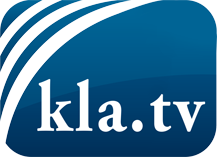 ciò che i media non dovrebbero tacerecose poco sentite, dal popolo, per il popoloinformazioni immancabili in oltre 70 lingue www.kla.tv/itResta sintonizzato!Abbonamento gratuito alla circolare con le ultime notizie: www.kla.tv/abo-itInformazioni per la sicurezza:Purtroppo le voci dissenzienti vengono censurate e soppresse sempre di più. Finché non riportiamo in linea con gli interessi e le ideologie della stampa del sistema, dobbiamo aspettarci che in ogni momento si cerchino pretesti per bloccare o danneggiare Kla.TV.Quindi collegati oggi stesso nella nostra rete indipendente da internet!
Clicca qui: www.kla.tv/vernetzung&lang=itLicenza:    Licenza Creative Commons con attribuzione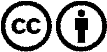 È benvenuta la distribuzione e la rielaborazione con attribuzione! Tuttavia, il materiale non può essere presentato fuori dal suo contesto. È vietato l'utilizzo senza autorizzazione per le istituzioni finanziate con denaro pubblico (Canone Televisivo in Italia, Serafe, GEZ, ecc.). Le violazioni possono essere perseguite penalmente.